               WEEKLY “WHY” LESSON PLAN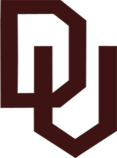 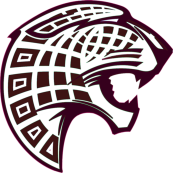 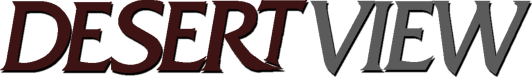 Lesson Title:Machine Parts ContinuedLesson Title:Machine Parts ContinuedLesson Title:Machine Parts ContinuedLesson 11of 25 ; Unit #10Lesson 11of 25 ; Unit #10Duration:50 minutes    Duration:50 minutes    Duration:50 minutes    Teacher/Student Ratio:1/24Teacher/Student Ratio:1/24Lesson File Name:Machine Parts Continued                                    Teacher:Mrs. RoblesSubject:Machine Parts & Their Purpose                                          Grade Level:10,11, & 12                                 October 13, 2014 Through October 17, 2014Lesson File Name:Machine Parts Continued                                    Teacher:Mrs. RoblesSubject:Machine Parts & Their Purpose                                          Grade Level:10,11, & 12                                 October 13, 2014 Through October 17, 2014Lesson File Name:Machine Parts Continued                                    Teacher:Mrs. RoblesSubject:Machine Parts & Their Purpose                                          Grade Level:10,11, & 12                                 October 13, 2014 Through October 17, 2014Lesson File Name:Machine Parts Continued                                    Teacher:Mrs. RoblesSubject:Machine Parts & Their Purpose                                          Grade Level:10,11, & 12                                 October 13, 2014 Through October 17, 2014Lesson File Name:Machine Parts Continued                                    Teacher:Mrs. RoblesSubject:Machine Parts & Their Purpose                                          Grade Level:10,11, & 12                                 October 13, 2014 Through October 17, 2014STANDARD STANDARD STANDARD STANDARD STANDARD 12.0   CONSTRUCT A GARMENT BY APPLYING THE PRINCIPLES OF QUALITY APPAREL          CONSTRUCTION12.5   Use a pattern to construct a garment.LOCAL STANDARD – SAFETYLS.16 Use trade equipment and tools appropriately.LS.17 Identify proper safety procedures to maintain and store equipment.EMPLOYABILITY SKILLSC.2     Practice effective time management through daily attendance, punctuality and          by staying productive on the job.C.4     Perform job duties with minimal supervision while being accountable for          Results.12.0   CONSTRUCT A GARMENT BY APPLYING THE PRINCIPLES OF QUALITY APPAREL          CONSTRUCTION12.5   Use a pattern to construct a garment.LOCAL STANDARD – SAFETYLS.16 Use trade equipment and tools appropriately.LS.17 Identify proper safety procedures to maintain and store equipment.EMPLOYABILITY SKILLSC.2     Practice effective time management through daily attendance, punctuality and          by staying productive on the job.C.4     Perform job duties with minimal supervision while being accountable for          Results.12.0   CONSTRUCT A GARMENT BY APPLYING THE PRINCIPLES OF QUALITY APPAREL          CONSTRUCTION12.5   Use a pattern to construct a garment.LOCAL STANDARD – SAFETYLS.16 Use trade equipment and tools appropriately.LS.17 Identify proper safety procedures to maintain and store equipment.EMPLOYABILITY SKILLSC.2     Practice effective time management through daily attendance, punctuality and          by staying productive on the job.C.4     Perform job duties with minimal supervision while being accountable for          Results.12.0   CONSTRUCT A GARMENT BY APPLYING THE PRINCIPLES OF QUALITY APPAREL          CONSTRUCTION12.5   Use a pattern to construct a garment.LOCAL STANDARD – SAFETYLS.16 Use trade equipment and tools appropriately.LS.17 Identify proper safety procedures to maintain and store equipment.EMPLOYABILITY SKILLSC.2     Practice effective time management through daily attendance, punctuality and          by staying productive on the job.C.4     Perform job duties with minimal supervision while being accountable for          Results.12.0   CONSTRUCT A GARMENT BY APPLYING THE PRINCIPLES OF QUALITY APPAREL          CONSTRUCTION12.5   Use a pattern to construct a garment.LOCAL STANDARD – SAFETYLS.16 Use trade equipment and tools appropriately.LS.17 Identify proper safety procedures to maintain and store equipment.EMPLOYABILITY SKILLSC.2     Practice effective time management through daily attendance, punctuality and          by staying productive on the job.C.4     Perform job duties with minimal supervision while being accountable for          Results.OBJECTIVESOBJECTIVESOBJECTIVESTERMINOLOGYTERMINOLOGYStudent will be able to: Define vocabulary terms.Describe safety practices associated with sewing lab and equipment.Thread a bobbin.Demonstrate ability to use a conventional sewing machine by knowing the names of the parts & their purpose. Thread the top of a sewing machine. Student will be able to: Define vocabulary terms.Describe safety practices associated with sewing lab and equipment.Thread a bobbin.Demonstrate ability to use a conventional sewing machine by knowing the names of the parts & their purpose. Thread the top of a sewing machine. Student will be able to: Define vocabulary terms.Describe safety practices associated with sewing lab and equipment.Thread a bobbin.Demonstrate ability to use a conventional sewing machine by knowing the names of the parts & their purpose. Thread the top of a sewing machine. Sewing Machine Terms Continued-10-13-201411. Stitch Selection Lever—Allows user to select a different stitch to sew.12. Stitch Regular—Keeps the thread from the right to the left of the knob.13. Thread Tension—Tightens and loosens the thread as you sew. 14. Take Up Lever—Moves the thread up and down.15. Guide Plate—Silver Plate that has groves on it to sew straight with the fabric.16. Zig-Zag Knob—Makes stitches wider or narrower. Sewing Machine Terms Continued-10-13-201411. Stitch Selection Lever—Allows user to select a different stitch to sew.12. Stitch Regular—Keeps the thread from the right to the left of the knob.13. Thread Tension—Tightens and loosens the thread as you sew. 14. Take Up Lever—Moves the thread up and down.15. Guide Plate—Silver Plate that has groves on it to sew straight with the fabric.16. Zig-Zag Knob—Makes stitches wider or narrower. INTRODUCTIONINTRODUCTIONINTRODUCTIONINTRODUCTIONINTRODUCTIONBellwork/Beginning of Class Procedures: Monday—Oct. 13, 2014—What are three of the above terms used for? Tuesday/Wednesday—Oct. 14/15, 2014—How can you not have the sewing machine work right? Thursday—Oct. 16, 2014—What is the name of the part & what does it do that keeps the top thread from the right to the left? Where is the on switch on the sewing machine?Purpose of today’s learning: Teacher:Say this:  Just like our previous lesson, we can’t really put together a garment until we understand how the sewing machine works.  Now we are ready to thread the sewing machine.  During this lesson, you must indicate 100-percent compliance.  That means you must thread the top of the machine without error.  We will have two class periods to accomplish this; however, remember to practice effective time management.The teacher will state the objective:  (The purpose of this lesson is to ensure that students can accurately thread a conventional sewing machine, in order to construct garments, especially their first project - a pair of pajamas)Bellwork/Beginning of Class Procedures: Monday—Oct. 13, 2014—What are three of the above terms used for? Tuesday/Wednesday—Oct. 14/15, 2014—How can you not have the sewing machine work right? Thursday—Oct. 16, 2014—What is the name of the part & what does it do that keeps the top thread from the right to the left? Where is the on switch on the sewing machine?Purpose of today’s learning: Teacher:Say this:  Just like our previous lesson, we can’t really put together a garment until we understand how the sewing machine works.  Now we are ready to thread the sewing machine.  During this lesson, you must indicate 100-percent compliance.  That means you must thread the top of the machine without error.  We will have two class periods to accomplish this; however, remember to practice effective time management.The teacher will state the objective:  (The purpose of this lesson is to ensure that students can accurately thread a conventional sewing machine, in order to construct garments, especially their first project - a pair of pajamas)Bellwork/Beginning of Class Procedures: Monday—Oct. 13, 2014—What are three of the above terms used for? Tuesday/Wednesday—Oct. 14/15, 2014—How can you not have the sewing machine work right? Thursday—Oct. 16, 2014—What is the name of the part & what does it do that keeps the top thread from the right to the left? Where is the on switch on the sewing machine?Purpose of today’s learning: Teacher:Say this:  Just like our previous lesson, we can’t really put together a garment until we understand how the sewing machine works.  Now we are ready to thread the sewing machine.  During this lesson, you must indicate 100-percent compliance.  That means you must thread the top of the machine without error.  We will have two class periods to accomplish this; however, remember to practice effective time management.The teacher will state the objective:  (The purpose of this lesson is to ensure that students can accurately thread a conventional sewing machine, in order to construct garments, especially their first project - a pair of pajamas)Bellwork/Beginning of Class Procedures: Monday—Oct. 13, 2014—What are three of the above terms used for? Tuesday/Wednesday—Oct. 14/15, 2014—How can you not have the sewing machine work right? Thursday—Oct. 16, 2014—What is the name of the part & what does it do that keeps the top thread from the right to the left? Where is the on switch on the sewing machine?Purpose of today’s learning: Teacher:Say this:  Just like our previous lesson, we can’t really put together a garment until we understand how the sewing machine works.  Now we are ready to thread the sewing machine.  During this lesson, you must indicate 100-percent compliance.  That means you must thread the top of the machine without error.  We will have two class periods to accomplish this; however, remember to practice effective time management.The teacher will state the objective:  (The purpose of this lesson is to ensure that students can accurately thread a conventional sewing machine, in order to construct garments, especially their first project - a pair of pajamas)Bellwork/Beginning of Class Procedures: Monday—Oct. 13, 2014—What are three of the above terms used for? Tuesday/Wednesday—Oct. 14/15, 2014—How can you not have the sewing machine work right? Thursday—Oct. 16, 2014—What is the name of the part & what does it do that keeps the top thread from the right to the left? Where is the on switch on the sewing machine?Purpose of today’s learning: Teacher:Say this:  Just like our previous lesson, we can’t really put together a garment until we understand how the sewing machine works.  Now we are ready to thread the sewing machine.  During this lesson, you must indicate 100-percent compliance.  That means you must thread the top of the machine without error.  We will have two class periods to accomplish this; however, remember to practice effective time management.The teacher will state the objective:  (The purpose of this lesson is to ensure that students can accurately thread a conventional sewing machine, in order to construct garments, especially their first project - a pair of pajamas)CONTENT                CONTENT                CONTENT                CONTENT                CONTENT                TEACHER ACTIONSTEACHER ACTIONSTEACHER ACTIONSSTUDENT ACTIONSSTUDENT ACTIONS1. Teacher will let students take out their cubbies. This is a container located in the classroom where the students keep all their work.)1. Teacher will let students take out their cubbies. This is a container located in the classroom where the students keep all their work.)1. Teacher will let students take out their cubbies. This is a container located in the classroom where the students keep all their work.)1. Students will take out cubbies. Students will start following directions. 1. Students will take out cubbies. Students will start following directions. 2. Teacher will remind students to complete Bell Work. Tell students to annotate the new vocabulary terms on paper and add it to their folders. Teacher will also remind students to get out their machine part charts.(Teacher will use thumbs up/thumbs down to see if students understand.)2. Teacher will remind students to complete Bell Work. Tell students to annotate the new vocabulary terms on paper and add it to their folders. Teacher will also remind students to get out their machine part charts.(Teacher will use thumbs up/thumbs down to see if students understand.)2. Teacher will remind students to complete Bell Work. Tell students to annotate the new vocabulary terms on paper and add it to their folders. Teacher will also remind students to get out their machine part charts.(Teacher will use thumbs up/thumbs down to see if students understand.)2. Students will complete bell work for that day. Students will follow further directions.Students will take out paper and write the terms, two definitions, draw a picture with color and a summary of all. Students may use Cornell note form.(Teacher will use thumbs up/thumbs down to see if students understand.)2. Students will complete bell work for that day. Students will follow further directions.Students will take out paper and write the terms, two definitions, draw a picture with color and a summary of all. Students may use Cornell note form.(Teacher will use thumbs up/thumbs down to see if students understand.)3. Teacher will give students study time. They can pair share. Quiz each other. They will study machine parts and their purpose. 3. Teacher will give students study time. They can pair share. Quiz each other. They will study machine parts and their purpose. 3. Teacher will give students study time. They can pair share. Quiz each other. They will study machine parts and their purpose. 3. Students will study the sewing machine part chart. 3. Students will study the sewing machine part chart. 4. Teacher will demonstrate how to thread the top of the sewing machine.  4. Teacher will demonstrate how to thread the top of the sewing machine.  4. Teacher will demonstrate how to thread the top of the sewing machine.  4. Students will practice using the terminology for the top part of the top of the sewing machine while they thread the sewing machine. 4. Students will practice using the terminology for the top part of the top of the sewing machine while they thread the sewing machine.  5.Have students follow the threading path by simulating threading through air with their fingers Sky Writing 5.Have students follow the threading path by simulating threading through air with their fingers Sky Writing 5.Have students follow the threading path by simulating threading through air with their fingers Sky Writing5.Students perform Sky Writing5.Students perform Sky Writing6.Teacher will test students on the sewing machine parts. Teacher will handout sticker to excellent work. Students can work with the teacher an let her know five parts at a time or write 5 parts at a time.6.Teacher will test students on the sewing machine parts. Teacher will handout sticker to excellent work. Students can work with the teacher an let her know five parts at a time or write 5 parts at a time.6.Teacher will test students on the sewing machine parts. Teacher will handout sticker to excellent work. Students can work with the teacher an let her know five parts at a time or write 5 parts at a time.6. Students will test by telling the teacher the name and the purpose of the machine parts. Or students will write the name and the parts on paper. Students must indicate 100-percent compliance. 6. Students will test by telling the teacher the name and the purpose of the machine parts. Or students will write the name and the parts on paper. Students must indicate 100-percent compliance. 7.Teacher will hand out this week handout it is a sewing machine part scramble.7.Teacher will hand out this week handout it is a sewing machine part scramble.7.Teacher will hand out this week handout it is a sewing machine part scramble.7.Students will complete and write the correct words that a scrambled on the word scramble handout.7.Students will complete and write the correct words that a scrambled on the word scramble handout.8.Teacher will grade threading of the sewing machine by the sewing machine rubric.8.Teacher will grade threading of the sewing machine by the sewing machine rubric.8.Teacher will grade threading of the sewing machine by the sewing machine rubric.8. Students perform rubric criteria without error (FDM-Sew-Rubric9.doc)8. Students perform rubric criteria without error (FDM-Sew-Rubric9.doc)CLOSURECLOSURECLOSURECLOSURECLOSUREBefore leaving the classroom today, please write your name on the back side of a Post-It note (sticky side) for anonymity.  On the front side of the Post-It note, write down 2 important safety tips involved in threading a sewing machine.  Please post on the “T.I.P. Board.” (FDM-TIP Board.doc; FDM-Sew-PowerPoint9.ppt, Slide 6)Before leaving the classroom today, please write your name on the back side of a Post-It note (sticky side) for anonymity.  On the front side of the Post-It note, write down 2 important safety tips involved in threading a sewing machine.  Please post on the “T.I.P. Board.” (FDM-TIP Board.doc; FDM-Sew-PowerPoint9.ppt, Slide 6)Before leaving the classroom today, please write your name on the back side of a Post-It note (sticky side) for anonymity.  On the front side of the Post-It note, write down 2 important safety tips involved in threading a sewing machine.  Please post on the “T.I.P. Board.” (FDM-TIP Board.doc; FDM-Sew-PowerPoint9.ppt, Slide 6)Before leaving the classroom today, please write your name on the back side of a Post-It note (sticky side) for anonymity.  On the front side of the Post-It note, write down 2 important safety tips involved in threading a sewing machine.  Please post on the “T.I.P. Board.” (FDM-TIP Board.doc; FDM-Sew-PowerPoint9.ppt, Slide 6)Before leaving the classroom today, please write your name on the back side of a Post-It note (sticky side) for anonymity.  On the front side of the Post-It note, write down 2 important safety tips involved in threading a sewing machine.  Please post on the “T.I.P. Board.” (FDM-TIP Board.doc; FDM-Sew-PowerPoint9.ppt, Slide 6)AVID WICOR STRATEGIES UTILIZEDAVID WICOR STRATEGIES UTILIZEDAVID WICOR STRATEGIES UTILIZEDAVID WICOR STRATEGIES UTILIZEDAVID WICOR STRATEGIES UTILIZEDThumbs up-Thumbs down, pair share, tracing the thread in the air, post it ticket to leave.Thumbs up-Thumbs down, pair share, tracing the thread in the air, post it ticket to leave.Thumbs up-Thumbs down, pair share, tracing the thread in the air, post it ticket to leave.Thumbs up-Thumbs down, pair share, tracing the thread in the air, post it ticket to leave.Thumbs up-Thumbs down, pair share, tracing the thread in the air, post it ticket to leave.SAMPLE END OF UNIT ASSESSMENT QUESTIONSSAMPLE END OF UNIT ASSESSMENT QUESTIONSSAMPLE END OF UNIT ASSESSMENT QUESTIONSSAMPLE END OF UNIT ASSESSMENT QUESTIONSSAMPLE END OF UNIT ASSESSMENT QUESTIONSWhich of the following statements signifies a correct procedure of threading a machine?Turn the hand wheel (balance wheel) until the take-up lever can been seenPlace the thread through the eye of the needle starting from back to frontPlace the spool of thread on the bobbin winder before leading it through the thread guidesHold the bobbin thread in your right hand and turn the balance wheel to create a looping Which of the following is a safety procedure when working with a sewing machine?Always wear earplugs when operating the machine to prevent hearing loss from the machine’s motorRemove the power cord from the outlet by clasping the cord portion and pulling it quicklyKeep your hands to the side (and outside) of the needle’s traveling area when the machine is operatingAll of the above choices are correct answersWhich of the following statements signifies a correct procedure of threading a machine?Turn the hand wheel (balance wheel) until the take-up lever can been seenPlace the thread through the eye of the needle starting from back to frontPlace the spool of thread on the bobbin winder before leading it through the thread guidesHold the bobbin thread in your right hand and turn the balance wheel to create a looping Which of the following is a safety procedure when working with a sewing machine?Always wear earplugs when operating the machine to prevent hearing loss from the machine’s motorRemove the power cord from the outlet by clasping the cord portion and pulling it quicklyKeep your hands to the side (and outside) of the needle’s traveling area when the machine is operatingAll of the above choices are correct answersWhich of the following statements signifies a correct procedure of threading a machine?Turn the hand wheel (balance wheel) until the take-up lever can been seenPlace the thread through the eye of the needle starting from back to frontPlace the spool of thread on the bobbin winder before leading it through the thread guidesHold the bobbin thread in your right hand and turn the balance wheel to create a looping Which of the following is a safety procedure when working with a sewing machine?Always wear earplugs when operating the machine to prevent hearing loss from the machine’s motorRemove the power cord from the outlet by clasping the cord portion and pulling it quicklyKeep your hands to the side (and outside) of the needle’s traveling area when the machine is operatingAll of the above choices are correct answersWhich of the following statements signifies a correct procedure of threading a machine?Turn the hand wheel (balance wheel) until the take-up lever can been seenPlace the thread through the eye of the needle starting from back to frontPlace the spool of thread on the bobbin winder before leading it through the thread guidesHold the bobbin thread in your right hand and turn the balance wheel to create a looping Which of the following is a safety procedure when working with a sewing machine?Always wear earplugs when operating the machine to prevent hearing loss from the machine’s motorRemove the power cord from the outlet by clasping the cord portion and pulling it quicklyKeep your hands to the side (and outside) of the needle’s traveling area when the machine is operatingAll of the above choices are correct answersWhich of the following statements signifies a correct procedure of threading a machine?Turn the hand wheel (balance wheel) until the take-up lever can been seenPlace the thread through the eye of the needle starting from back to frontPlace the spool of thread on the bobbin winder before leading it through the thread guidesHold the bobbin thread in your right hand and turn the balance wheel to create a looping Which of the following is a safety procedure when working with a sewing machine?Always wear earplugs when operating the machine to prevent hearing loss from the machine’s motorRemove the power cord from the outlet by clasping the cord portion and pulling it quicklyKeep your hands to the side (and outside) of the needle’s traveling area when the machine is operatingAll of the above choices are correct answersRESOURCESRESOURCESRESOURCESACCOMMODATIONSACCOMMODATIONSWestfall, M. G. (2008). Successful Sewing.   Goodheart-Willcox Company, Inc.http://www.asimplethread.org/sitebuildercontent/sitebuilderpictures/Asimplethread2.gif, retrieved Jun 27, 2010http://www.sewingmachinepartsstore.com/images/sewingmachinepartssmall-main_Full.jpg, retrieved Jun 27, 2010Westfall, M. G. (2008). Successful Sewing.   Goodheart-Willcox Company, Inc.http://www.asimplethread.org/sitebuildercontent/sitebuilderpictures/Asimplethread2.gif, retrieved Jun 27, 2010http://www.sewingmachinepartsstore.com/images/sewingmachinepartssmall-main_Full.jpg, retrieved Jun 27, 2010Westfall, M. G. (2008). Successful Sewing.   Goodheart-Willcox Company, Inc.http://www.asimplethread.org/sitebuildercontent/sitebuilderpictures/Asimplethread2.gif, retrieved Jun 27, 2010http://www.sewingmachinepartsstore.com/images/sewingmachinepartssmall-main_Full.jpg, retrieved Jun 27, 2010Teachers: Based on review of each student’s IEP or 504 plan make appropriate accommodations. Encourage participation from all students to the best of their ability.Calling on “non-volunteers” may not be appropriate for all students.Teachers: Based on review of each student’s IEP or 504 plan make appropriate accommodations. Encourage participation from all students to the best of their ability.Calling on “non-volunteers” may not be appropriate for all students.ATTACHMENTSATTACHMENTSATTACHMENTSATTACHMENTSATTACHMENTSNoneNoneNoneNoneNoneMATERIALSSUPPLIESMATERIALSSUPPLIESPaper, pencil/penWhite board/projectorHandouts, Sewing machines & thread.Paper, pencil/penWhite board/projectorHandouts, Sewing machines & thread.